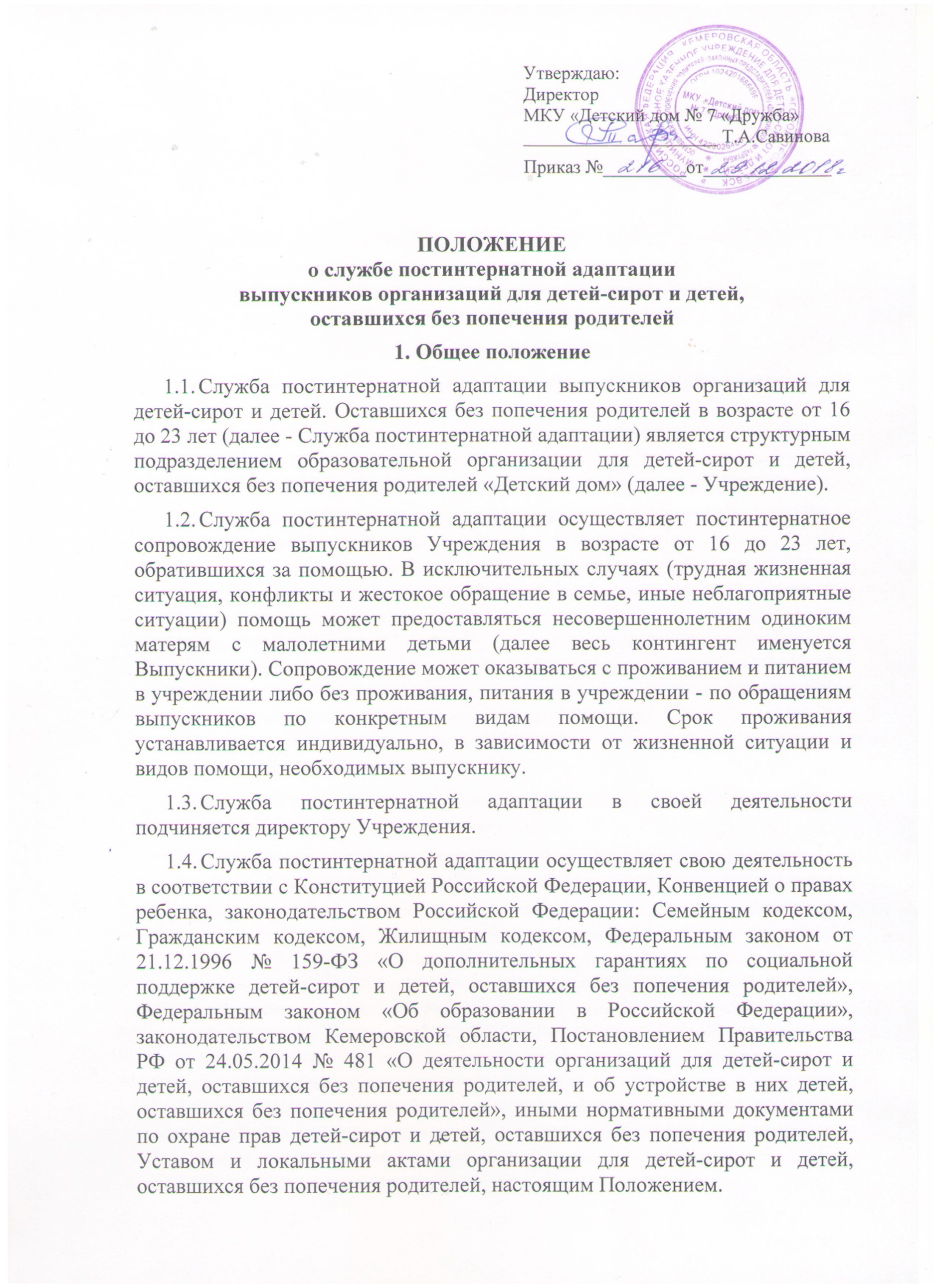 1.5.Служба постинтернатной адаптации взаимодействует с департаментом образования и науки Кемеровской области, департаментом социальной защиты населения Кемеровской области, органами государственной власти и местного самоуправления, судебными и правоохранительными органами, образовательными учреждениями, общественными объединениями, иными организациями и гражданами, по вопросам постинтернатного сопровождения.1.6.Материально-техническое обеспечение Службы постинтернатной адаптации осуществляется за счет средств Учреждения.2. Цель, задачи службы    2.1. Основной целью деятельности Службы постинтернатной адаптации является оказание содействия успешной социализации, адаптации и самореализации Выпускников в обществе.Служба постинтернатной адаптации реализует следующие задачи:обеспечение индивидуального комплексного постинтернатного сопровождения Выпускников в процессе их социализации в обществе;оказание Выпускнику социальной, педагогической, психологической, юридической помощи в решении трудных жизненных ситуаций, в том числе трудоустройстве и трудовой адаптации, в определении трудностей личностного характера, решении проблем жизнеустройства.взаимодействие с органами государственной власти, органами местного самоуправления, с образовательными учреждениями, учреждениями и предприятиями, в которых обучаются или трудятся Выпускники, учреждениями здравоохранения, социальной защиты, занятости населения, общественными объединениями для эффективного постинтернатного сопровождения Выпускников;ведение учета Выпускников, обратившихся за помощью, анализ их проблем и потребностей;осуществление мониторинга, реализации постинтернатного сопровождения Выпускников, определение наиболее эффективных форм и методов.3. Направления деятельности Службы постинтернатной адаптации3.1. Устройство на проживание выпускников, оказавшихся в трудной жизненной ситуации (отсутствие жилья, средств существования, работы, состояние здоровья и т. д.); организация питания, обеспечение одеждой, обувью по сезону (при их наличии). При условии нарушения выпускником Правил проживания договор о проживании расторгается.3.2. Помощь в восстановлении документов, удостоверяющих личность, подтверждающих статус, подтверждающих право на получение пенсий, иных выплат и т. д.3.3. Оказание информационной, консультативной и правовой помощи по вопросам трудоустройства, обучения, получения жилого помещения, получения мер социальной поддержки, иным вопросам жизнеустройства, защиты прав и интересов выпускников.3.4. Оказание необходимой психологической помощи, содействие в получении специализированной медицинской помощи.3.5. Мониторинг информации о социальной ситуации выпускников, обратившихся за помощью, проблем жизнеустройства, потребностей в помощи и поддержке.3.6. Проведение работы по привлечению благотворителей, волонтеров, членов попечительского совета к оказанию всех видов помощи выпускникам.3.7. Использование ресурсов самих выпускников организаций для детей- сирот в решении вопросов их социальной адаптации (создание клубов поддержки выпускников организаций для детей-сирот).3.8. Проведение с привлечением средств массовой информации информационно - просветительской работы с населением, включая коллективы образовательных организаций, родителей обучающихся, самих обучающихся, коллективы предприятий, организаций, направленную на преодоление существующих в общественном сознании негативных установок в отношении выпускников организаций для детей-сирот.3.9. Поддержка выпускников может осуществляться в рамках различных программ и проектов, реализуемых некоммерческими организациями, благотворительными фондами, предполагающих содействие воспитанникам и выпускникам организаций для детей-сирот в подготовке к поступлению в профессиональные образовательные организации и дальнейшем обучении в них, трудоустройстве, постинтернатное сопровождение выпускников организаций для детей-сирот, оказание им социальной, правовой и иной помощи.3.10. Все услуги, оказываемые Службой постинтернатной адаптации предоставляются на безвозмездной основе.Содержание деятельности Службы постинтернатной адаптации4.1. Прием выпускников, обратившихся за помощью, осуществляется лично по заявлению (Приложение 1) с регистрацией в Журнале обращений выпускников учреждения (Приложение 2).4.2. Проведение подготовительной и разъяснительной работы с обратившимися выпускниками для организации постинтернатного сопровождения. Установление проблем и пути их решения.4.3. Сбор и систематизация информации о выпускниках для организации постинтернатного сопровождения. Для сбора информации используется: личное дело лица из числа детей-сирот и детей, оставшихся без попечения родителей; информация специалистов образовательных организаций, органов опеки и попечительства; беседы с воспитателями, преподавателями, специалистами, попечителями; информация от родственников; индивидуальные беседы. На основе полученной информации заполняется социальная карта выпускника (Приложение 3).4.4. Оказание индивидуальной консультативной, социально-правовой, медико - социальной и иной помощи выпускникам в соблюдении их прав и законных интересов.4.5. Оказание содействия выпускникам в реализации мер социальной поддержки, во взаимодействии с соответствующими организациями, учреждениями и физическими лицами.4.6. Взаимодействие с образовательными организациями, в которых обучаются выпускники (контроль посещаемости занятий, успеваемости, установление связей с преподавателями и т.п.).4.7. Осуществление контроля за трудовой деятельностью выпускников, взаимодействие с работодателями в случае трудоустройства выпускников.4.8. Осуществление мониторинга информации о социальной ситуации выпускников, обратившихся за помощью, проблем жизнеустройства, потребностей в помощи и поддержке.4.9. Ежемесячное предоставление директору Учреждения отчета о реализации индивидуальных планов сопровождения выпускников.4.10. Создание условий для развития личностного потенциала выпускников через содействие в организации свободного времени.5. Структура службы5.1. Руководитель Службы постинтернатной адаптации назначается директором Учреждения и должен иметь высшее образование. Осуществляет координацию, управление и реализацию задач Службы в соответствии с должностными обязанностями.5.2.В состав Службы постинтернатной адаптации входят специалисты - штатные сотрудники детского дома, привлекаемые к работе службы по мере необходимости (социальный педагог, педагог-психолог, юрист, воспитатели).5.3. Численный состав специалистов Службы постинтернатной адаптации утверждается директором Учреждения в соответствии с предельной штатной численностью работников Учреждения.Организация и порядок деятельности6.1. Служба постинтернатной адаптации работает по Правилам внутреннего распорядка, утвержденным директором Учреждения.6.2. Принципами работы Службы постинтернатной адаптации являются: бесплатность, конфиденциальность, добровольность участия Выпускников в постинтернатном сопровождении, доброжелательность сотрудников.7.Обязанности и права специалистов Службы постинтернатной адаптации      7.1. Специалисты обязаны:осуществлять деятельность по постинтернатному сопровождению Выпускника согласно Договору о постинтернатном сопровождении, знать и руководствоваться настоящим Положением, индивидуальным планом сопровождения Выпускника, а также другими документами, регулирующими данную деятельность;осуществлять деятельность по постинтернатному сопровождению, исходя из интересов Выпускника;рассматривать вопросы сопровождения Выпускника и принимать решения строго в пределах своей профессиональной компетенции;информировать сотрудников органов опеки и попечительства о возникновении проблем с сохранностью жилого помещения Выпускника, о случаях возникновения угрозы жизни и здоровью Выпускника;принимать в рамках своей компетенции меры по безопасности жизнедеятельности Выпускника;повышать профессиональную компетенцию через участие в обучающих семинарах, тренингах, курсах повышения квалификации;ежемесячно предоставлять руководителю Службы постинтернатной адаптации отчет о реализации индивидуальных планов сопровождения Выпускников;соблюдать конфиденциальность сведений, полученных от Выпускника в результате консультативной и иной деятельности, за исключением информации криминального характера. Сведения, которые могут быть необходимы для осуществления постинтернатного сопровождения Выпускника, используются с его письменного согласия.Специалисты имеют право:устанавливать деловые контакты с лицами и организациями, которые могут способствовать повышению эффективности постинтернатного сопровождения и адаптации Выпускника;самостоятельно выбирать формы и методы работы с Выпускником, определять приоритетные направления в реализации постинтернатного сопровождения Выпускника;посещать Выпускника по месту жительства в случаях, предусмотренных индивидуальным планом сопровождения;запрашивать в установленном порядке и получать необходимые сведения от органов опеки и попечительства, образовательных и медицинских учреждений, организаций, оказывающих социальные услуги населению и иных организаций в целях эффективного постинтернатного сопровождения Выпускника;вносить предложения руководителю Службы постинтернатной адаптации по улучшению условий, необходимых для успешного выполнения профессиональных обязанностей.Документация Службы постинтернатной адаптации8.1. Положение о Службе постинтернатной адаптации. Должностные инструкции специалистов. Графики работы специалистов.8.2. План работы на год, месяц.8.3. Социальные карты Выпускников.8.4. Договоры о постинтернатном сопровождении Выпускников.8.5. Индивидуальные планы сопровождения.8.6. Отчетная документация.8.7. Журнал регистрации обративших за сопровождением.Ответственность сторон9.1. Степень ответственности специалистов устанавливается должностными инструкциями и законодательством Российской Федерации.Приложение 1ЗАЯВЛЕНИЕо заключении договора об установлении постинтернатного сопровожденияПрошу оказать содействие в получении образования, трудоустройстве, защите и обеспечении реализации права на жилое помещение, приобретении навыков адаптации в обществе, организации досуга, обеспечении физического, психического, нравственного и духовного развития по договору об установлении постинтернатного сопровождения после выпуска из учреждения для детей-сирот и детей, оставшихся без попечения родителей (приемной семьи).Даю согласие на обработку содержащихся в настоящем заявлении персональных данных в соответствии с Федеральным законом от 27 июля 2006 г. № 152-ФЗ «О персональных данных» (под обработкой персональных данных в данном Федеральном законе понимаются действия (операции) с персональными данными физических лиц, включая сбор, систематизацию, накопление, хранение, уточнение (обновление, изменение), использование, распространение (в том числе передача третьим лицам на основании договоров), обезличивание, блокирование, уничтожение).Достоверность представленных сведений и документов подтверждаю.              К заявлению прилагаю документы в количестве_____________ .«	»	20__ г.Приложение 2Журнал обращений выпускников учрежденияПриложение 3СОЦИАЛЬНАЯ КАРТА ВЫПУСКНИКАНаименование образовательной организации:_____________________________________________________________________________ФИО выпускника:__________________________________________________________________Дата составления:___________________________________________________Составители:_______________________________________                       ________________                     (ФИО, должность)                                                                               (подпись)_______________________________________                       ________________                     (ФИО, должность)                                                                               (подпись)_______________________________________                       ________________                     (ФИО, должность)                                                                               (подпись)_______________________________________                       ________________                     (ФИО, должность)                                                                               (подпись)Инструкция к заполнению   Цель заполнения карты: настоящая Социальная карта выпускника (далее - Карта) имеет своей целью предоставление сведений от организации для детей-сирот, детей, оставшихся без попечения родителей, специалистам организаций профессионального образования о выпускнике для решения задач его успешной адаптации.   Структура Карты и лица, ответственные за заполнение:раздел 1.СОЦИАЛЬНЫЕ СВЕДЕНИЯБлок 1. Общие данные - заполняется социальным педагогом.Блок 2. Медицинские сведения - заполняется медицинским работником.Блок 3. Сведения о жилье - заполняется социальным педагогом.раздел 2. ПСИХОЛОГИЧЕСКИЕ СВЕДЕНИЯ - заполняется психологом (заместителем директора по воспитательной работе в случае отсутствия специалиста).   Сведения предоставляются на основе использования методов наблюдения, беседы, тестирования и др. (приведены ссылки на некоторые методики, возможна их замена и дополнение), обязательно использование метода экспертной оценки (в качестве экспертов привлекаются воспитатели, учителя, др. сотрудники).Блок 1. Социально-психологическая сфера личности.Блок 2. Психологическая сфера личности.раздел 3. ПРАКТИЧЕСКИЕ РЕКОМЕНДАЦИИ ПО АДАПТАЦИИВЫПУСКНИКА К УСЛОВИЯМ ОБУЧЕНИЯ В ОРГАНИЗАЦИИПРОФЕССИОНАЛЬНОГО ОБРАЗОВАНИЯ - заполняется совместносоциальным педагогом, медицинским работником, психологом, заместителем директора по воспитательной работе.раздел 4. СВЕДЕНИЯ О РОДСТВЕННИКАХ - заполняется социальным педагогом.раздел 5. ПЕРЕЧЕНЬ ИМЕЮЩИХСЯ НА МОМЕНТ ВЫПУСКА ДОКУМЕНТОВ - заполняется социальным педагогом.Сроки составления Карты: до 1 июня текущего годаПорядок передачи Карты: социальная карта выпускника передается вместе с личным делом в профессиональную образовательную организациюРАЗДЕЛ I. СОЦИАЛЬНЫЕ СВЕДЕНИЯБЛОК 1. Общие данныеФИО______________________________________________________________Дата рождения:_____________________________________________________Телефон (если есть)_________________________________________________Прежние места обучения:____________________________________________(указать все места проживания и обучения, включая переводы из организации в организацию и сроки пребывания в них сколько классов, специальное/коррекционное, основное общее, среднее/полное общее, год выпуска)Социальный статус:_________________________________________________(ребенок-сирота; ребенок, оставшийся без попечения родителей; лицо (старше 18 лет) из
числа детей-сирот и детей, оставшихся без попечения родителей)Юридический статус:________________________________________________(дееспособен, частично дееспособен)Семейный статус:___________________________________________________(женат/замужем, наличие ребенка, статус единственного родителя)Наличие ребенка, сведения о нем:_______________________________________________________________________________________________________(Ф.И.О., дата рождения)__________________________________________________________________(Ф.И.О., дата рождения)__________________________________________________________________(Ф.И.О., дата рождения)БЛОК 2. Медицинские сведения1. Медицинские особенности (с указанием медицинского кода болезни - МКБ) Имеет хронические заболевания, код МКБ -________________________________________________________________________________________________________________________________________________________________Инвалидность, группа -______________________________________________на диспансерном учете -_____________________________________________резус-фактор -	___________________________________________________Аллергии (в т.ч. на лекарственные препараты) -___________________________________________________________________________________________Состоит___________________________________________________________Группа крови -_____________________________________________________2.Отметка о последней диспансеризации:_____________________________3.Нуждается ли в каком-либо виде лечения, медицинской реабилитации, санаторно-курортном лечении______________________________________________________________________________________________________________________________________________________________________________________________________(вид лечения, возможные варианты прохождения)4. Профессиональные ограничения, определяемые характером заболевания (при наличии):____________________________________________________________________________________________________________________________________5. Медицинские показания к возможным видам профессиональной деятельности (справка о профпригодности при поступлении в организации профессионального образования)	____________________________________________________________________________________________________________________________________6.Рекомендации по медицинскому сопровождению (в случае необходимости постоянного приема препаратов и др.)____________________________________________________________________________________________________________________________________БЛОК 3. Сведения о жилье3.1.Сведения о жилье. Закреплена ли жилая площадь:Адрес____________________________________________________________	Вид _____________________________________________________________	(муниципальное, приватизированное, предоставленное вновь, сохраненное)3.2.Сохранность, пригодность для проживания на основании акта:(указать дату акта обследования, состояние жилого помещения (пригодно для проживания, требуется косметический ремонт, не пригодно для проживания (причина))______________________________________________________________________________________________________________________________________________________________________________________________________3.3.Поставлен(а) ли на очередь на получение жилья:Орган, который поставил на очередь:______________________________________________________________________________________________________________________________________________________________________________________________________(наименование, адрес, телефон) № очереди, год постановки на очередь3.4.Где и когда получит жилье:Адрес_____________________________________________________________Предполагаемая дата________________________________________________Кто осуществляет контроль (контакты)_______________________________________________________________________________________________________________________________________________________________________________________________________________________________________3.5.Наличие родственников, проживающих на закрепленной жилой площади:__________________________________________________________________________________________________________________________________________________________________________________________________________________________________________________________________________________________________________________________________________(ФИО, дата рождения, степень родства, форма собственности)3.6.Наличие родственников, проживающих на этой жилой площади иведущих асоциальный образ жизни:________________________________________________________________________________________________________________________________________________________________________________________________________________________________________________________________________3.7.Наличие задолженности по коммунальным услугам:__________________________________________________________________________________________________________________________________________________________________________________________________________________________________________________________________________________________________________________________________________(за какое время, сумма, прописан ли кто-либо на данной жилплощади, кто ликвидирует).РАЗДЕЛ II. ПСИХОЛОГИЧЕСКИЕ СВЕДЕНИЯБЛОК 1. Социально-психологическая сфера личности1.Общая успешность обучения, средний балл аттестата__________________________________________________________________2. Социометрический статус (по результатам исследований на протяжении обучения)____________________________________________________________________________________________________________________________3. Коммуникативная компетентность (выраженность коммуникативных способностей, лидерский потенциал, конформность, межличностная тревожность)_________________________________________________________________________________________________________________________4. Агрессивность, конфликтность, фрустрационные реакции_______________________________________________________________________________________________________________________________________________(рекомендуемые методики - методка Басса-Дарки, методка Розенцвейга)5. Моральная нормативность (склонность к девиантному поведению, самовольным уходам, вредные привычки, уровень суицидального риска, состоял/состоит на учете в КДН, наличие судимости)___________________________________________________________________________________________________________________________________________________________________________________________________________________________6. Уровень осведомленности в правовой сфере:____________________________________________________________________________________________________________________________________7. Интересы (склонности, хобби, занятия творчеством, спортом, специальные способности)____________________________________________________________________________________________________________________________________8. Ценности (доминирующие ценностные ориентации, наличие осознанных целей, жизненных планов)	__________________________________________________________________________________________________________9. Профессиональная ориентация (мотивация обучения, профессиональная направленность, предпочитаемый тип профессии, сфера деятельности)	______________________________________________________________________________________________________________________________________________________________________________________________________10.Уровень экономической социализированности____________________________________________________________________________________________________________________________________ __________________________________________________________________(бережное отношение к учебным принадлежностям, к вещам, продуктам, мебели, умеет распределять и расходовать денежные средства)11.Культура самообслуживания и организация быта (в баллах от 1 до 5)одевается чисто, аккуратно ______	умеет постирать свои вещи, выполнить мелкий ремонт ______	следит за прической, ногтями, чистотой тела ______умеет поддерживать жилище в чистоте, хранить вещи на своих местах _____умеет готовить, сервировать стол ______умеет пользоваться компьютером ______культура поведения за столом, в общественных местах______	умеет распределять свое время, планировать ______БЛОК 2. Психологическая сфера личности1.Общий уровень интеллектуального развития, выраженность доминирование видов интеллектуальных способностей:____________________________________________________________________________________________________________________________________ __________________________________________________________________(рекомендуемые методики - ШТУР, Интеллектуальная лабильность, Пиктограмма)2.Характеристика психических познавательных процессов1. Внимание (концентрация, переключаемость, распределение)	________________________________________________________________________________________________________________________________2. Память (уровень развития, доминирующий тип)	________________________________________________________________________________________________________________________________3.Мышление (уровень развития, доминирующий тип), креативность________________________________________________________________________________________________________________________________3. Нарушения психических познавательных процессов (указать при наличии)____________________________________________________________________________________________________________________________4. Эмоционально-волевая сфера (эмоциональная стабильность, волевой контроль за деятельностью, тип темперамента)	____________________________________________________________________________________________________________________________________(рекомендуемые методики - МЛО «Адаптивность», методика Г. Айзенка, СМИЛ)5. Выраженность характерологических черт (наличие акцентуаций, общая
характеристика профиля личностных черт, личностный адаптационныйпотенциал)___________________________________________________________________________________________________________________________6. Самооценка, локус контроля______________________________________________________________________________________________________________________________________________________________________________________________________РАЗДЕЛ III. ПРАКТИЧЕСКИЕ РЕКОМЕНДАЦИИ ПО
АДАПТАЦИИ ВЫПУСКНИКА К УСЛОВИЯМ ОБУЧЕНИЯ ВПРОФЕССИОНАЛЬНОЙ ОБРАЗОВАТЕЛЬНОЙ ОРГАНИЗАЦИИ1. Сильные стороны выпускника:	________________________________________________________________________________________________________________________________________________________________________________________________________________________________________________________________________2.Слабые стороны выпускника:________________________________________________________________________________________________________________________________________________________________________________________________________________________________________________________________________3.Общий уровень адаптационного потенциала личности выпускника__________________________________________________________________________________________________________________________________________________________________________________________________________________________________________________________________________________________________________________________________________(в сравнении со среднестатистическим выпускником организации):(высокий, средний, низкий)4.Степень нуждаемости в наставнике в образовательном учреждении__________________________________________________________________________________________________________________________________________________________________________________________________________________________________________________________________________________________________________________________________________(нуждается в средней степени, нуждается в степени выше среднего,
нуждается в первую очередь)5.Рекомендации для педагогов и наставников по взаимодействию с выпускником	__________________________________________________________________________________________________________________________________________________________________________________________________________________________________________________________________________________________________________________________________________________________________________________________________________________________________________________________________________________________________________________________________________________________________________________________________________________Раздел IV. СВЕДЕНИЯ О РОДСТВЕННИКАХ   Указать максимальное число людей, к которым может приехать (в т.ч. гостевое посещение), обратиться за помощью выпускник (в т.ч. в организации для детей-сирот), лиц, с которыми стремится поддерживать контакты (в т.ч. сверстники):_______________________________________________________________Раздел V. ПЕРЕЧЕНЬ ИМЕЮЩИХСЯ НА МОМЕНТ ВЫПУСКА ДОКУМЕНТОВДиректору МКУ «Детский дом №7 «Дружба»от ______________________________________________________________________________	(фамилия, имя, отчество заявителя)Дата рождения___________________________Паспорт: серия______номер________________выдан___________________________________________________________________________________________________________________Адрес регистрации________________________________________________________________Адрес проживания________________________________________________________________Телефон: сот.______________раб.___________	№п/пДатаобращенияФ.И.О.обратившегосяПричинаобращенияФИОконсультантаСодержаниеконсультации№НаименованиеобразовательнойВидобразовательнойДатыобученияПолученноеобразование1.2.3.4.5.ДатаМесто прохожденияЗаключение№Субъекты (указать ФИО)Адрес проживания, телефон, место работы, наличие судимостиХарактеробщения(часто/редко,положительное/негативноевлияние,помощь)Наличие возможности размещения на время каникул, праздников, выходных1.Родители:1.1.Мать:1.2.Отец:1.3.Старший брат:1.4.Старшая сестра:2.Родственники:2.1.Бабушка:2.2.Дедушка:2.3.Тетя:2.4.Дядя:2.5.Иныеродственники:3.Иные граждане, причастные к судьбе ребенка:3.1.3.2№п/пНаименование документаОтметка о наличии (да/нет, есть необходимость в получении)1.Паспорт2.Свидетельство о рождении /заключение медицинской экспертизы при отсутствии3.Документ об образовании (аттестат)4.Документы, подтверждающие отсутствие родителей (единственного родителя) или невозможность воспитания5.Документ, подтверждающий смену родителем фамилии6.Акт органа опеки и попечительства о направлении несовершеннолетнего гражданина в организацию длядетей-сирот и детей оставшихся без попечения родителей7.Медицинский полис8.Амбулаторная карта9.Справка 086У10.Заключение психолого-медико-педагогической комиссии (для подопечных с ОВЗ)11.Справка медико-социальной экспертизы о признании подопечного инвалидом, индивидуальная программа егореабилитации12.Удостоверение об инвалидности13.Акт проверки сохранности жилья (последний акт проверки)14.Уведомление о принятии на учет в качестве15.Опись имущества подопечного и документы, содержащие сведения о лицах, ответственных за его сохранность16.Выписка из домовой книги или справка о регистрации подопечного по месту жительства и составе семьи17.Документы, содержащие сведения о наличии и месте жительства (месте нахождения) братьев, сестер и другихблизких родственников18.Правоустанавливающие документы, на жилое помещение и иное недвижимое имущество:- свидетельство о регистрации государственного правасобственности19.Свидетельства о праве на наследство20.Документы, подтверждающие право на иное имущество21.Договоры (купли-продажи, доверительного управления имуществом, поручения, иные договоры), заключенные в интересах подопечного22.Страховое свидетельство Пенсионного фонда23.Пенсионное удостоверение, пенсионная книжка24.Решение суда о взыскании алиментов25.Договоры об открытии на имя подопечного счетов в кредитных организациях26.Свидетельство ИНН27.Справка органов ЗАГС, форма № 2528.Фотографии 4 шт.